REVIEW ANSWERS			P. 334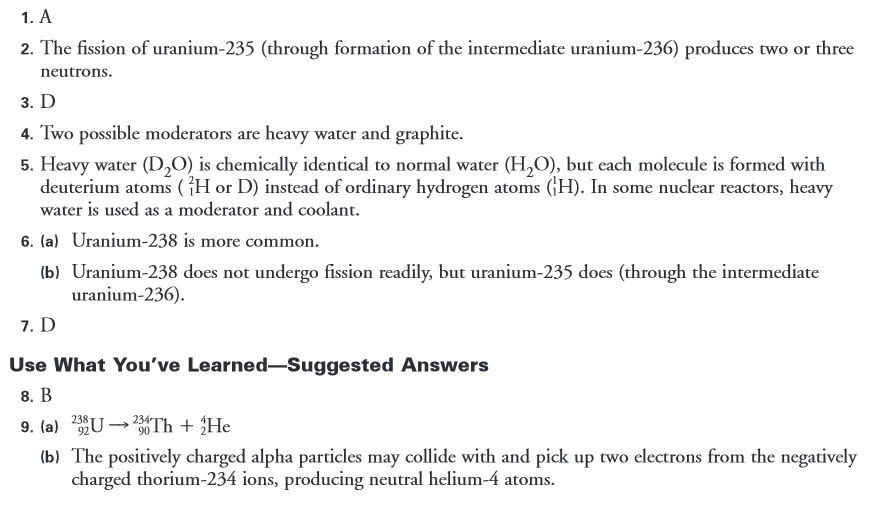 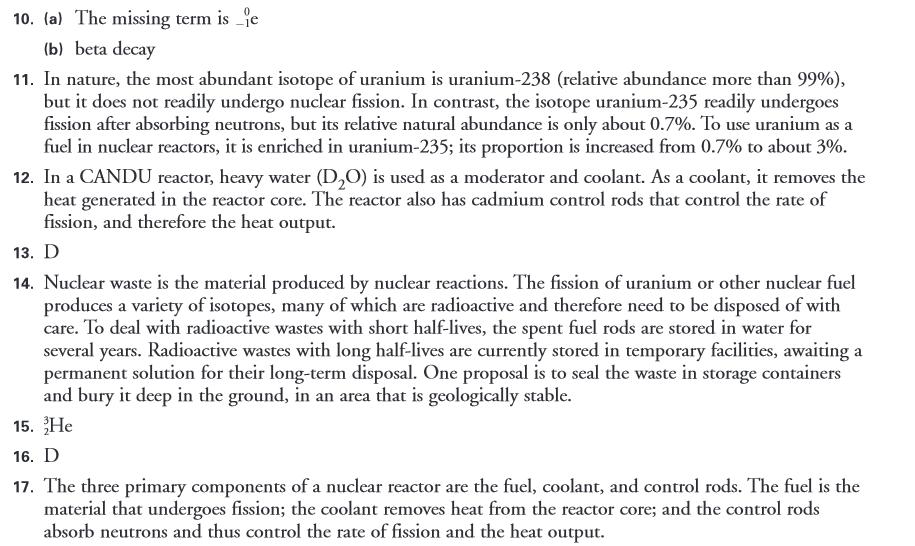 